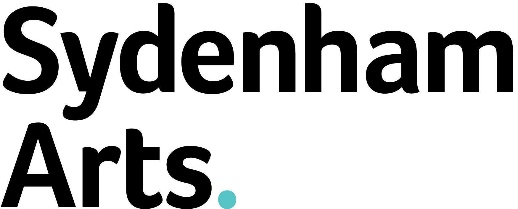 Job SummaryROLE: Programme CoordinatorEMPLOYMENT: Part-Time, 15hrs/week, days to be agreed with Managing Director, but a flexible approach to working hours is essential as some weekend and evening work is required.EMPLOYMENT LENGTH: 6 MonthsSALARY:  £9,750 pro rata of £24,375 per annum (full time equivalent)WORK LOCATION: Sydenham Centre, SE26 5QF or as directed– with flexible home-workingREPORTING TO: Managing DirectorLIAISING WITH; Finance ManagerRESPONSIBLE FOR: VolunteersAbout Sydenham Arts Sydenham Arts is a registered charity providing arts activities and events all year round from our permanent home and performance space at the Sydenham Centre. Our mission is to ‘provide, promote and advance the Arts’ for the benefit of the community in Sydenham and South East London’. We are committed to providing a platform for emerging, and local artists, and delivering projects which develop the skills, social mobility and quality of life of participants. We deliver year-round programming, and in recent years have been embracing diverse programming, digital-first projects, and commissioned work.About the RoleThe Programme Coordinator is a new role, which will play a pivotal part in our small team, helping to deliver our programme and ensure administrative processes support a wide range of projects. As Programme Coordinator, you will work with the Managing Director, assisting in day-to-day running of the charity. This will be a varied and exciting role with a mix of responsibilities, including office and project administration, marketing, running events and assisting the MD in delivering our diverse programme. The role offers a supportive environment to take the lead with responsibility for specific projects. PROGRAMME COORDINATOR JOB DESCRIPTIONREPORTING TO: Managing DirectorLIAISING WITH; Finance ManagerRESPONSIBLE FOR: VolunteersResponsibilities Programme and Event Delivery Support Managing Director in planning and delivering Sydenham Arts’ programme of events including: Liaising with artists, their agents and venues as appropriate Coordinating venue bookings, equipment hire Developing marketing material including copy, posts and liaising with the social media manager to arrange posting schedules Carrying out risk assessments including safeguarding and health and safety and event administrationVolunteer training and supervisionDuty Management at selected eventsAdministration Helping to coordinate the day-to-day running of the charity, including:Updating the website, and other outputs Creating and sending e-newslettersResponding to general enquiries, ticketing queries.Setting up events on ticketing platformCompleting and entering monitoring data and evaluationsStocktaking, ordering equipment, bar stockActing as the first point of contact for Sydenham ArtsManaging incoming project applications Updating the website, and other outputs. Creating and sending e-newslettersAdvocacy and Representation Representing Sydenham Arts at local eventsAttend meetings, local assemblies as appropriate to give updates about the charity’s activityThe Programme Coordinator may be required to perform duties outside of this brief as is operationally required and at the discretion of the Managing Director.Person SpecificationESSENTIALExperience working within an arts organisation in any capacity, or considerable volunteering experience working in the creative industriesKnowledge using basic IT programmes, including Microsoft Word and Excel, GoogleDriveExperience in promoting/marketing events  within the arts sectorKnowledge and experience in facilitating arts eventsExcellent communication skills and organisational skillsAbility to work well independently, as part of a team and to lead othersAbility to take initiative, multitask, prioritize and manage multiple projectsExperience of working in customer facing roles and working with the general publicDESIRABLEKnowledge of Constant Contact, Mailchimp or similar programmesExperience of Duty Managing at Arts/Performance eventsExperience in graphic designExperience working within a charity and knowledge of the charity sectorExperience managing a team of volunteersAt Sydenham Arts, we are committed to equality of opportunity and welcome applications from individuals, regardless of age, gender, ethnicity, disability, sexual orientation, gender identity, socio-economic background, religion and/or belief. 